Uitnodiging openbare ledenvergadering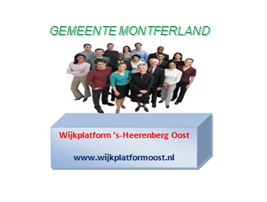 Datum: maandag 19 januari 2015Plaats: ´t Bosman Huus                       Aanvang: 19.30 uurAgenda1.    	Opening2.    	Mededelingen en ingekomen stukken3.    	Goedkeuring verslag van 17 november 20144.	Wijk- en kerngericht werken, bijeenkomst 13 januari 2015, Gemeente Montferland (verslag door H.Holthaus)5.	Dagbestedingsmogelijkheden ouderen, inventarisatie, inloopmogelijkheden ´t Bosman Huus6.	Verkeersveiligheid en verkeersactie (G. ten Kley, projectleider) najaar 20157.	Verkeersveiligheid verbindingswegen ´s-Heerenberg Oost en West 	(L. Verheij)	8.    	StadsTVBergh, ontvangst via kabelmaatschappijen, mogelijkheden9.	Wat verder ter tafel komt10.   	Rondvraag  en sluiting